    Colegio República Argentina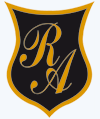 O’Carrol  # 850-   Fono 72- 2230332                    Rancagua                                                    OA _EDUCACION FISICA Y SALUD     CURSO: 8° BÁSICO     SEMANA 11 (DESDE  8 AL  12DE JUNIO)   Colegio República ArgentinaO’Carrol  # 850-   Fono 72- 2230332                    Rancagua           Nombre:Curso:                                                                                  Fecha : INSTRUCCIÓN:Sr. Apoderado junto saludarle y esperando que este bien junto a su familia. Queridas Estudiantes ¡¡cómo están hoy!!…esperando que bien…. Bueno  hoy realizaremos  una autoevaluación por lo tanto, necesito tu concentración  y los avances de tus conocimientos… ya mis estudiantes!!  vamos entonces Nunca olvidar que: El éxito se da en la disciplina y perseverancia del  aprendizaje beneficiando tu desarrollo. ¡¡¡Sigamos Adelante!!Debes Designar  30 minutos para trabajar guías y actividades  propuestas por la asignatura.En relación a las tareas, en el caso de no poder contar con una impresora puede copiar en tu cuaderno de Educación Física y salud para su posterior revisión.REFORZAR la modalidad de escritura con lápiz o bolígrafo se habla de la coordinación óculo-manual esta actividad beneficia: Estimular  el cerebro - exige la coordinación de procesos cognitivos, motrices y neuromusculares  además, mejorar la comprensión lectora, fijando ideas y conceptos e impulsando una mayor capacidad de síntesis y análisis.Siempre te será más fácil y motivador realizar deporte con la compañía de otra persona que te supervise (alguien adulto de tu familia), y así podrás realizar tus  ejercicios, con el fin de prevenir complicaciones o alguna lesión y tener cuidado con  tu entorno físico en el que  sea adecuado y sin peligros.Es conveniente hidratarse antes, durante y después del ejercicio físico, Ya sea  cualquier ejercicio, aunque sea moderado.Te sugiero lo siguiente: No es necesario imprimir este documento, sólo leerlo comprensivamente y ver los videos recomendados y desarrollar las preguntas en su cuaderno de Educación Física y Salud.Al realizar tu autoevaluación te recomiendo un espacio adecuado donde  se pueda concentrar Además, sin elementos  distractores Para realizar dicha actividad. ESTA SEMANA  APLICAREMOS  LA  AUTOEVALUACION  EN RELACION AL OA 11: Seleccionar, combinar y aplicar con mayor dominio las habilidades motrices específicas de locomoción, manipulación y estabilidad en, al menos: Un deporte. Una danza (folclórica de isla de pascua,  moderna, entre otras).Puedes realizar las consultas a tu  profesora de asignatura  a través del correo.Srta. Miriam Pizarro:    miriam.pizarro@colegio-republicaargentina.clSra. Jovanka Matas :   jovanka.matas@colegio-republicaargentina.cl UNIDAD: AUTOEVALUACION OA 11: Seleccionar, combinar y aplicar con mayor dominio las habilidades motrices específicas de locomoción, manipulación y estabilidad en, al menos: Un deporte. Una danza (folclórica isla de pascua, moderna, entre otras).OAAEF08 OAA D Apreciar la práctica regular de actividades físicas y deportivas como fuente de bienestar, recreación y crecimiento en lo personal y social.Contenido:  Resumen  Historia y  folklore  nacionalINSTRUCCIONLee   atentamente  el siguiente texto para su mejor compresión  y desarrollar de mejor manera la siguiente autoevaluación.La Expresión Corporal, dicen es una de las formas más antiguas de comunicación del ser humano. Esta se refiere al movimiento, teniendo como finalidad o propósito: Mejorar la capacidad expresiva a través del lenguaje o comunicación no verbal.¿Qué significa folclor? Folk = significa gente del pueblo lore = sabiduría, experiencia o conjunto de conocimientos ZONA CENTRALl se identifica principalmente con las tradiciones rurales del campo chileno y la denominada cultura huasa, que se extiende entre las regiones de Coquimbo y del Biobío, la que se manifiesta en su música (cuecas, tonadas, payas, estas últimas de origen exclusivamente español).Bailes que representan a la zona central:son el gato, la jota, la mazamorra, la mazurca, el pequén, la porteña, la resbalosa, la sajuriana, el sombrerito, las polcas y los valses y la cueca consagrada como danza folclórica nacional.LA ZONA NORTE se caracteriza por diversas manifestaciones culturales que combinan la influencia de los pueblos indígenas andinos los siguientes bailes son los más populares de la zona norteTrote, Cueca Nortina, La Vara ,La diabladaLA ZONA SUR, Los bailes y cantos del pueblo mapuche tienen principalmente una función religiosa, en Chiloé el folklore también tiene características particulares, pues se mantuvieron con pocos cambios muchas tradiciones españolas y otras se mezclaron con las huilliches, como los siguientes bailes:El costillar, La pericona, La trastrasera, Bailes mapucheEntre los bailes de esta étnica indígena figuran: Mazatum – Machipurrum. Kuimin – Purrum.– Wutrapurrum – Choique Purrum.Folklore Rapa Nui Pese a su pequeño tamaño, Isla de Pascua mantiene una tradición cultural amplia, basada en canciones e historias que se transmiten de generación en generación. Sus bailes tienen una gran influencia polinésica, aunque también cuentan con expresiones propias dedicadas a los dioses, al amor y a fenómenos de la naturaleza.BAILES TRADICIONALES: Sau Sau ,Tamuré.UNAS  DE  LAS  COMPETENCIAS DEPORTIVAS DE LA ISLA: Tapati Rapa Nui : Semana Takona Semana Riu Semana Hoko Haka Opo Semana Haka Semana Pora.Semana Tau'a Rapa Nui 